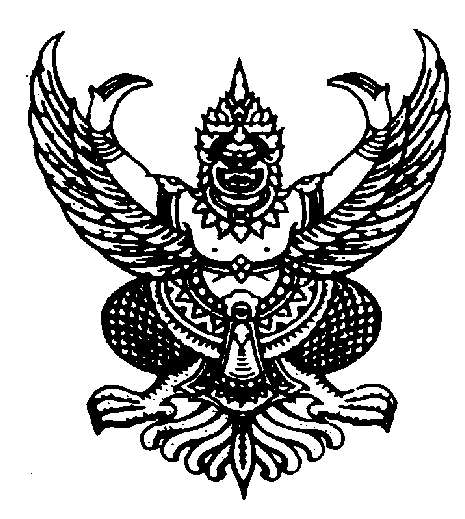 ที่ ศธ ๐๔๓๑๓.๕๐/ว๗๗๐			         โรงเรียนวิทยาศาสตร์จุฬาภรณราชวิทยาลัย บุรีรัมย์
						         ตำบลสตึก อำเภอสตึก จังหวัดบุรีรัมย์ ๓๑๑๕๐					       ๑๒ ตุลาคม ๒๕๖๖ เรื่อง   ขอเชิญเข้าร่วมประชุมปฏิบัติการสร้างเครือข่ายวิชาการเครือข่ายครู สควค. ภาคตะวันออกเฉียงเหนือ         และนำเสนอผลงานทางวิชาการ ครู สควค. ภาคตะวันออกเฉียงเหนือ ครั้งที่ ๕เรียน  ผู้อำนวยการโรงเรียน .....................................................................................................................สิ่งที่ส่งมาด้วย  	๑. กำหนดการประชุมสร้างเครือข่ายวิชาการครู สควค. ฯ		    จำนวน  ๑  ชุด 		๒. รายชื่อผู้ได้รับคัดเลือกเข้าร่วมประชุมเชิงปฏิบัติการเครือข่ายวิชาการฯ จำนวน  ๑  ชุด 		๓. รายชื่อผู้นำเสนอผลงานทางวิชาการครู สควค. ภาคฯ ครั้งที่ ๕ 	    จำนวน  ๑  ชุด		๔. ใบตอบรับเข้าร่วมประชุมปฏิบัติการสร้างเครือข่ายวิชาการฯ	    จำนวน ๑  ชุด		ตามที่ศูนย์เครือข่ายวิชาการครู สควค. ภาคตะวันออกเฉียงเหนือ (โรงเรียนวิทยาศาสตร์จุฬาภรณราชวิทยาลัย บุรีรัมย์) กำหนดจัดประชุมปฏิบัติการสร้างเครือข่ายวิชาการเครือข่ายครู สควค. ภาคตะวันออกเฉียงเหนือ และการประชุมวิชาการนำเสนอผลงานครู สควค. ภาคตะวันออกเฉียงเหนือ ครั้งที่ ๕ ระหว่างวันที่ ๒๑-๒๒ ตุลาคม ๒๕๖๖ ณ คณะวิทยาศาสตร์และเทคโนโลยี มหาวิทยาลัยราชภัฏมหาสารคาม และโรงแรมสยามธารา พาเลซ จังหวัดมหาสารคาม รายละเอียดดังสิ่งที่ส่งมาด้วย  		ในการนี้ ศูนย์เครือข่ายวิชาการครู สควค. ภาคตะวันออกเฉียงเหนือ ขอเชิญบุคลากรในสถานศึกษาของท่าน คือ .......................................................................เข้าร่วมประชุมและนำเสนอผลงานทางวิชาการ ตามวัน เวลาและสถานที่ดังกล่าว โดยศูนย์เครือข่ายวิชาการฯ รับผิดชอบค่าอาหารตลอดการอบรม ค่าที่พัก ๑ คืน (ไม่เกิน ๖๐๐ บาท) และค่าเดินทาง ตามสิทธิ์โดยประหยัด ทั้งนี้โปรดส่งแบบตอบรับเข้าร่วมประชุมฯ ทาง Line ID : sakanan_kku ภายในวันที่ ๑๘ ตุลาคม ๒๕๖๖ 		จึงเรียนมาเพื่อโปรดพิจารณาอนุญาตและขอขอบพระคุณอย่างสูงมา ณ โอกาสนี้ขอแสดงความนับถือ                                                                          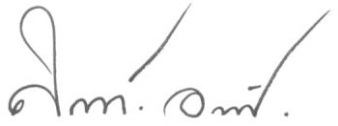                                                 		     (นายศักดิ์อนันต์   อนันตสุข)				     ผู้อำนวยการโรงเรียนวิทยาศาสตร์จุฬาภรณราชวิทยาลัย บุรีรัมย์                                   ประธานศูนย์เครือข่ายวิชาการครู สควค. ภาคตะวันออกเฉียงเหนือโทรศัพท์ ๐๙๕๕๔๕๒๕๒๙ (ดร.ศักดิ์อนันต์   อนันตสุข)กำหนดการประชุมเครือข่ายวิชาการครู สควค. ภาคตะวันออกเฉียงเหนือ และการประชุมวิชาการนำเสนอผลงานครู สควค. ภาคตะวันออกเฉียงเหนือครั้งที่ 5วันที่ 20-22 เดือน ตุลาคม พ.ศ. 2566ณ คณะวิทยาศาสตร์และเทคโนโลยี มหาวิทยาลัยราชภัฏมหาสารคาม จังหวัดมหาสารคามหมายเหตุ  กำหนดการสามารถเปลี่ยนแปลงได้ตามความเหมาะสมวัน เดือน ปีวัน เดือน ปีเวลาเวลากิจกรรมกิจกรรม20 ตุลาคม 2566(เฉพาะคณะทำงาน)20 ตุลาคม 2566(เฉพาะคณะทำงาน)13.00 น.13.00 น.-คณะกรรมการเครือข่ายฯ เจ้าหน้าที่ศูนย์ฯ ทีมงานเจ้าภาพ ประชุมเตรียมความพร้อม ณ ห้องประชุมชั้น 2 คณะวิทยาศาสตร์ฯ มหาวิทยาลัยราชภัฏมหาสารคาม-คณะกรรมการเครือข่ายฯ เจ้าหน้าที่ศูนย์ฯ ทีมงานเจ้าภาพ ประชุมเตรียมความพร้อม ณ ห้องประชุมชั้น 2 คณะวิทยาศาสตร์ฯ มหาวิทยาลัยราชภัฏมหาสารคาม21 ตุลาคม 256621 ตุลาคม 256608.30-09.00 น.08.30-09.00 น.ลงทะเบียนเข้าร่วมประชุมลงทะเบียนเข้าร่วมประชุม21 ตุลาคม 256621 ตุลาคม 256609.00-10.20 น.09.00-10.20 น.พิธีเปิด ประธานในพิธี คณบดีคณะวิทยาศาสตร์ฯ) -รองประธานเครือข่ายฯ กล่าวรายงานการประชุมปฏิบัติการฯ- ประธานในพิธีกล่าวเปิดงานการประชุมปฏิบัติการสร้างเครือข่ายวิชาการครู สควค. ภาคตะวันออกเฉียงเหนือ- ประธานเครือข่ายฯ ภาคฯ กล่าวต้อนรับผู้เข้าร่วมประชุม- ผู้แทน สสวท. พบคณะผู้เข้าร่วมประชุม - มอบของที่ระลึกและบันทึกภาพร่วมกัน- ประธานเครือข่ายฯ จ.มหาสารคาม และทีมงานเจ้าภาพ แนะนำตนเองและกล่าวต้อนรับผู้เข้าร่วมประชุม - แนะนำคณะผู้แทน สสวท. ที่มาร่วมงาน แนะนำคณะ กรรมการเครือข่ายวิชาการภาคตะวันออกเฉียงเหนือพิธีเปิด ประธานในพิธี คณบดีคณะวิทยาศาสตร์ฯ) -รองประธานเครือข่ายฯ กล่าวรายงานการประชุมปฏิบัติการฯ- ประธานในพิธีกล่าวเปิดงานการประชุมปฏิบัติการสร้างเครือข่ายวิชาการครู สควค. ภาคตะวันออกเฉียงเหนือ- ประธานเครือข่ายฯ ภาคฯ กล่าวต้อนรับผู้เข้าร่วมประชุม- ผู้แทน สสวท. พบคณะผู้เข้าร่วมประชุม - มอบของที่ระลึกและบันทึกภาพร่วมกัน- ประธานเครือข่ายฯ จ.มหาสารคาม และทีมงานเจ้าภาพ แนะนำตนเองและกล่าวต้อนรับผู้เข้าร่วมประชุม - แนะนำคณะผู้แทน สสวท. ที่มาร่วมงาน แนะนำคณะ กรรมการเครือข่ายวิชาการภาคตะวันออกเฉียงเหนือ21 ตุลาคม 256621 ตุลาคม 256610.20-10.35 น.10.20-10.35 น.รับประทานอาหารว่าง/ พักอิริยาบถ/ พิธีกรคั่นเวลารับประทานอาหารว่าง/ พักอิริยาบถ/ พิธีกรคั่นเวลา21 ตุลาคม 256621 ตุลาคม 256610.35-12.00 น.10.35-12.00 น.เสวนาแบ่งปันประสบการณ์จากวิทยากร สควค. มหาสารคาม หัวข้อเสวนา: “วิถีแห่ง สควค. กับการพัฒนาตนเองสู่ผู้นำทางวิชาการ” ดำเนินรายการโดย (ทีมมหาสารคาม) และวิทยากรจากสุดยอดคุณครู (วรวิทย์ ไชยวงศ์คต) ศึกษานิเทศก์ (นพคุณ  แงวกุดเรือ) ผู้บริหารโรงเรียน (ผอ.โรงเรียน 2 ท่าน) และอาจารย์มหาวิทยาลัย (ผศ.ดร.ศานิตย์ ศรีคุณ), ผู้บริหารการศึกษา (ดร.ไพศาล วงศ์กระโซ่)เสวนาแบ่งปันประสบการณ์จากวิทยากร สควค. มหาสารคาม หัวข้อเสวนา: “วิถีแห่ง สควค. กับการพัฒนาตนเองสู่ผู้นำทางวิชาการ” ดำเนินรายการโดย (ทีมมหาสารคาม) และวิทยากรจากสุดยอดคุณครู (วรวิทย์ ไชยวงศ์คต) ศึกษานิเทศก์ (นพคุณ  แงวกุดเรือ) ผู้บริหารโรงเรียน (ผอ.โรงเรียน 2 ท่าน) และอาจารย์มหาวิทยาลัย (ผศ.ดร.ศานิตย์ ศรีคุณ), ผู้บริหารการศึกษา (ดร.ไพศาล วงศ์กระโซ่)21 ตุลาคม 256621 ตุลาคม 256612.00-13.00 น.12.00-13.00 น.รับประทานอาหารกลางวัน/ พักอิริยาบถ/ พิธีกรคั่นเวลา ด้วยคลิปแนะนำมหาวิทยาลัยหรือการแสดง (ถ้ามี)รับประทานอาหารกลางวัน/ พักอิริยาบถ/ พิธีกรคั่นเวลา ด้วยคลิปแนะนำมหาวิทยาลัยหรือการแสดง (ถ้ามี)21 ตุลาคม 256621 ตุลาคม 256613.00-14.20 น.13.00-14.20 น.บรรยายพิเศษ : การสร้างเครือข่ายความร่วมมือและยกระดับผลงานทางวิชาการด้านการศึกษาวิทยาศาสตร์ คณิตศาสตร์และเทคโนโลยีสู่เวทีระดับชาติและนานาชาติ วิทยากรโดย 
ผศ.ดร. พรรณวิไล  ดอกไม้ บรรยายพิเศษ : การสร้างเครือข่ายความร่วมมือและยกระดับผลงานทางวิชาการด้านการศึกษาวิทยาศาสตร์ คณิตศาสตร์และเทคโนโลยีสู่เวทีระดับชาติและนานาชาติ วิทยากรโดย 
ผศ.ดร. พรรณวิไล  ดอกไม้ วัน เดือน ปีวัน เดือน ปีเวลาเวลากิจกรรมกิจกรรม21 ตุลาคม 256621 ตุลาคม 256614.20-14.35 น.14.20-14.35 น.รับประทานอาหารว่าง/พักอิริยาบถ/ พิธีกรคั่นเวลารับประทานอาหารว่าง/พักอิริยาบถ/ พิธีกรคั่นเวลา21 ตุลาคม 256621 ตุลาคม 256614.35-16.30 น.14.35-16.30 น.กิจกรรม shopping poster การประชุมวิชาการนำเสนอผลงานทางวิชาการครู สควค. 10 สาขา : ผู้บริหารสถานศึกษา, ศึกษานิเทศก์, ครูฟิสิกส์, ครูเคมี, ครูชีววิทยา, ครูคณิตศาสตร์, ครูคอมพิวเตอร์, ครูโลกดาราศาสตร์และอวกาศ, ครูวิทยาศาสตร์ทั่วไป, ครูจัดกิจกรรมส่งเสริมผู้เรียนด้าน SMT  และการสะท้อนผล (โปสเตอร์แนวตั้ง
90 x 120 cm)กิจกรรม shopping poster การประชุมวิชาการนำเสนอผลงานทางวิชาการครู สควค. 10 สาขา : ผู้บริหารสถานศึกษา, ศึกษานิเทศก์, ครูฟิสิกส์, ครูเคมี, ครูชีววิทยา, ครูคณิตศาสตร์, ครูคอมพิวเตอร์, ครูโลกดาราศาสตร์และอวกาศ, ครูวิทยาศาสตร์ทั่วไป, ครูจัดกิจกรรมส่งเสริมผู้เรียนด้าน SMT  และการสะท้อนผล (โปสเตอร์แนวตั้ง
90 x 120 cm)21 ตุลาคม 256621 ตุลาคม 256616.30-18.00 น.16.30-18.00 น.ทัศนศึกษาแหล่งเรียนรู้ด้านสังคม วัฒนธรรมและวิทยาศาสตร์ที่สำคัญใน จ.มหาสารคาม (ตามความสมัครใจ)ทัศนศึกษาแหล่งเรียนรู้ด้านสังคม วัฒนธรรมและวิทยาศาสตร์ที่สำคัญใน จ.มหาสารคาม (ตามความสมัครใจ)21 ตุลาคม 256621 ตุลาคม 256618.00-22.00 น. 18.00-22.00 น. กิจกรรม “ก้าวหน้า สามัคคี พี่น้อง สควค. อีสาน” ณ โรงแรมสยามธารา พาเลซ (แต่งกายสื่อถึงอัตลักษณ์ของชาวอีสาน ธีม “กีฬา” เป็นส่วนประกอบ)กิจกรรม “ก้าวหน้า สามัคคี พี่น้อง สควค. อีสาน” ณ โรงแรมสยามธารา พาเลซ (แต่งกายสื่อถึงอัตลักษณ์ของชาวอีสาน ธีม “กีฬา” เป็นส่วนประกอบ)22 ตุลาคม 256622 ตุลาคม 256608.45-10.20 น.08.45-10.20 น.บรรยายพิเศษ เรื่อง AI กับการศึกษา มิติใหม่แห่งการเรียนรู้และทักษะแห่งอนาคต เพื่อเป้าหมายการพัฒนาที่ยั่งยืน (SDGs) โดยวิทยากร (ทีมวิทยากร AI และ ChatGPT) บรรยายพิเศษ เรื่อง AI กับการศึกษา มิติใหม่แห่งการเรียนรู้และทักษะแห่งอนาคต เพื่อเป้าหมายการพัฒนาที่ยั่งยืน (SDGs) โดยวิทยากร (ทีมวิทยากร AI และ ChatGPT) 22 ตุลาคม 256622 ตุลาคม 256610.20-10.35 น.	10.20-10.35 น.	รับประทานอาหารว่างรับประทานอาหารว่าง22 ตุลาคม 256622 ตุลาคม 256610.35-12.00 น.10.35-12.00 น.ประชุมพัฒนาเครือข่ายวิชาการครู สควค. 20 จังหวัด 
และกำหนดรูปแบบเสริมสร้างเครือข่ายและความเข้มแข็ง
ทางวิชาการระดับจังหวัด 20 จังหวัด ประชุมพัฒนาเครือข่ายวิชาการครู สควค. 20 จังหวัด 
และกำหนดรูปแบบเสริมสร้างเครือข่ายและความเข้มแข็ง
ทางวิชาการระดับจังหวัด 20 จังหวัด 22 ตุลาคม 256622 ตุลาคม 256612.00-13.00 น.	12.00-13.00 น.	รับประทานอาหารกลางวันรับประทานอาหารกลางวัน22 ตุลาคม 256622 ตุลาคม 256613.00-14.20 น.13.00-14.20 น.ระดมความคิดเรื่อง การพัฒนาครู สควค. เพื่อทักษะแห่งอนาคต โดย วิทยากร สสวท. ระดมความคิดเรื่อง การพัฒนาครู สควค. เพื่อทักษะแห่งอนาคต โดย วิทยากร สสวท. 22 ตุลาคม 256622 ตุลาคม 256614.20-14.35 น.	14.20-14.35 น.	รับประทานอาหารว่างรับประทานอาหารว่าง22 ตุลาคม 256622 ตุลาคม 256614.35-16.00 น.14.35-16.00 น.-ผู้แทน สสวท. พบเครือข่ายครู สควค. -อภิปราย ซักถาม มอบเกียรติบัตร มอบรางวัล และพิธีปิด-เดินทางกลับบ้านโดยสวัสดิภาพ-ผู้แทน สสวท. พบเครือข่ายครู สควค. -อภิปราย ซักถาม มอบเกียรติบัตร มอบรางวัล และพิธีปิด-เดินทางกลับบ้านโดยสวัสดิภาพ